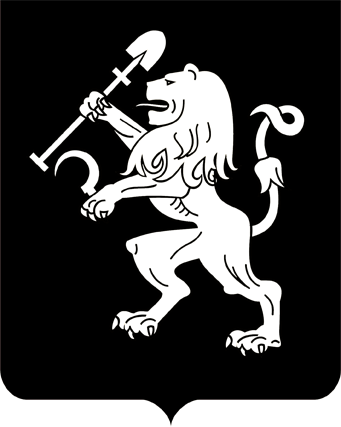 АДМИНИСТРАЦИЯ ГОРОДА КРАСНОЯРСКАРАСПОРЯЖЕНИЕОб утверждении документа планирования регулярных перевозок по муниципальным маршрутам в городе Красноярске на 2019–2023 годыРуководствуясь Федеральным законом от 13.07.2015 № 220-ФЗ «Об организации регулярных перевозок пассажиров и багажа автомобильным транспортом и городским наземным электрическим транспортом в Российской Федерации и о внесении изменений в отдельные законодательные акты Российской Федерации», ст. 16 Федерального закона от 06.10.2003 № 131-ФЗ «Об общих принципах организации местного самоуправления в Российской Федерации», ст. 45, 58, 59 Устава города Красноярска, распоряжением Главы города от 22.12.2006 № 270-р:1. Утвердить документ планирования регулярных перевозок                  по муниципальным маршрутам в городе Красноярске на 2019–2023 годы согласно приложению.2. Настоящее распоряжение опубликовать в газете «Городские         новости» и разместить на официальном сайте администрации города.Первый заместитель Главы города                                                                              В.А. ЛогиновПриложение к распоряжениюадминистрации города от_____________ №__________ДОКУМЕНТпланирования регулярных перевозок по муниципальным маршрутам в городе Красноярске на 2019–2023 годыI. Общие положения транспортной политики в области организации регулярных перевозок пассажиров по муниципальным маршрутам города Красноярска1. Документ планирования устанавливает перечень мероприятий по развитию регулярных перевозок по муниципальным маршрутам                  в городе Красноярске на 2019–2023 годы.Планируемые мероприятия направлены на создание условий, обеспечивающих удовлетворение спроса населения города Красноярска в транспортных услугах, организацию транспортного обслуживания населения, соответствующего требованиям безопасности и качества.2. Целью развития регулярных перевозок по муниципальным маршрутам в городе Красноярске на 2019–2023 годы является повышение качественного уровня транспортного обслуживания населения в городе Красноярске с учетом социальных, экономических и экологических факторов.3. В рамках реализации поставленной цели основными задачами развития регулярных перевозок по муниципальным маршрутам города Красноярска являются:формирование оптимальной схемы движения муниципальных маршрутов и проведение конкурсных процедур в соответствии с требованиями Федерального закона от 13.07.2015 № 220-ФЗ «Об организации регулярных перевозок пассажиров и багажа автомобильным транспортом и городским наземным электрическим транспортом в Российской Федерации и о внесении изменений в отдельные законодательные акты Российской Федерации»;дальнейшее развитие системы управления и контроля за осуществлением регулярных перевозок транспортом общего пользования.4. Совершенствование системы развития регулярных перевозок       по муниципальным маршрутам в городе Красноярске осуществляется             с учетом Генерального плана городского округа город Красноярск, утвержденного решением Красноярского городского Совета депутатов от 13.03.2015 № 7-107.5. Мероприятия по развитию  регулярных перевозок пассажиров по муниципальным маршрутам города Красноярска и последовательность их выполнения разделены на три этапа:I этап – 2019 год;II этап – 2020 год;III этап – 2021–2023 годы.6. Реализация планируемых мероприятий возможна при условии достаточного финансирования из бюджетов всех уровней и(или) привлечения инвестиций частных лиц и организаций.II. Текущее состояние и проблемы в организации регулярных перевозок пассажиров по муниципальным маршрутам города КрасноярскаТекущее состояние транспортной отрасли города Красноярска характеризуются следующим:функционирует транспортная система, в которую входят автомобильный и наземный электрический городской пассажирский транспорт общего пользования;работают три муниципальных предприятия «Красноярское пассажирское автотранспортное предприятие № 5», «Красноярское пассажирское автотранспортное предприятие № 7», «Городской транспорт»                     и 44 организации частной формы собственности.Проблемы транспортной отрасли города Красноярска характеризуются следующим:большой износ транспортной инфраструктуры и подвижного                состава городского электротранспорта, в результате чего электро-транспорт все больше теряет свою привлекательность для пассажиров;недостаточная приспособленность транспортной инфраструктуры города к нуждам маломобильных категорий населения.III. Перечень мероприятий по развитию регулярных перевозок по муниципальным маршрутам7. Формирование оптимальной схемы движения муниципальных маршрутов на основании изучения пассажиропотоков, корреспонденций наибольшего числа перевезенных пассажиров и развития улично-дорожной сети города:1) на I этапе в 2019 году планируется:организовать движение городского общественного транспорта через новый микрорайон «Тихие зори» в Свердловском районе в соответствии с рисунком 1 приложения к документу планирования;организовать движение городского общественного транспорта               до многофункционального спортивного комплекса «Радуга» в Октябрьском районе в соответствии с рисунком 2 приложения к документу планирования;изменить схему движения городского общественного транспорта   в микрорайоне «Мясокомбинат» в Октябрьском районе;2) на II этапе в 2020 году планируется:организовать движение городского общественного транспорта               в новом микрорайоне «Солонцы-2» в Советском районе;изменить схему движения городского общественного транспорта    в микрорайоне «Покровский» в Центральном районе;изменить схему движения городского общественного транспорта    в микрорайоне «Мясокомбинат» в Октябрьском районе;изменить схему движения городского общественного транспорта     в микрорайоне «Солнечный» в Советском районе;изменить схему движения городского общественного транспорта  в микрорайоне «Образцово» в Ленинском районе;изменить схему движения городского общественного транспорта    в районе улиц Ястынской и Гайдашовки в Советском районе;создание первого магистрального экологического троллейбусного маршрута по левобережной части города;3) на III этапе в 2021–2023 годах планируется:изменить схему движения городского общественного транспорта    в новом микрорайоне «Тихие зори» в Свердловском районе;изменить схему движения городского общественного транспорта  в микрорайонах «Пашенный» и «Утиный плес» в Свердловском районе;изменить схему движения городского общественного транспорта     в микрорайоне «Солнечный» в Советском районе;строительство и запуск трамвайной линии, связывающей правобережную и левобережную части города, от пр-та им. газеты «Красноярский рабочий» по ул. Мичурина через Октябрьский мост;строительство и запуск трамвайной линии от ул. Александра Матросова через Коммунальный мост до ул. Карла Маркса.8. Обновление подвижного состава городского общественного транспорта с преимущественным приобретением транспортных средств с высоким экологическим классом и предназначенных для перевозки маломобильных категорий населения.9. Совершенствование системы оплаты проезда на транспорте общего пользования: на I этапе в 2019 году планируется внедрение оплаты проезда по банковским картам, на II этапе в 2020 году планируется внедрение тарифных планов для автоматизированной электронной системы оплаты проезда.10. Оснащение всех остановочных пунктов города Красноярска маршрутными указателями, а также обновление информации на маршрутных указателях.11. Совершенствование системы информирования пассажиров             о работе городского общественного транспорта.12. Разработка стратегии транспортного обслуживания города Красноярска до 2040 года на II этапе в 2020 году.13. Проведение в 2020 году электронного конкурса на право заключения муниципального контракта на выполнение работ, связанных   с осуществлением регулярных перевозок по регулируемым тарифам, по маршрутам с небольшой интенсивностью пассажиропотоков в городе Красноярске, включенным в муниципальную программу пассажирских перевозок, утвержденную правовым актом администрации города:Приложение к документу планированиярегулярных перевозок помуниципальным маршрутамв городе Красноярскена 2019–2023 годыРисунок 1. Организация движения городского общественного транспорта через новый микрорайон «Тихие зори».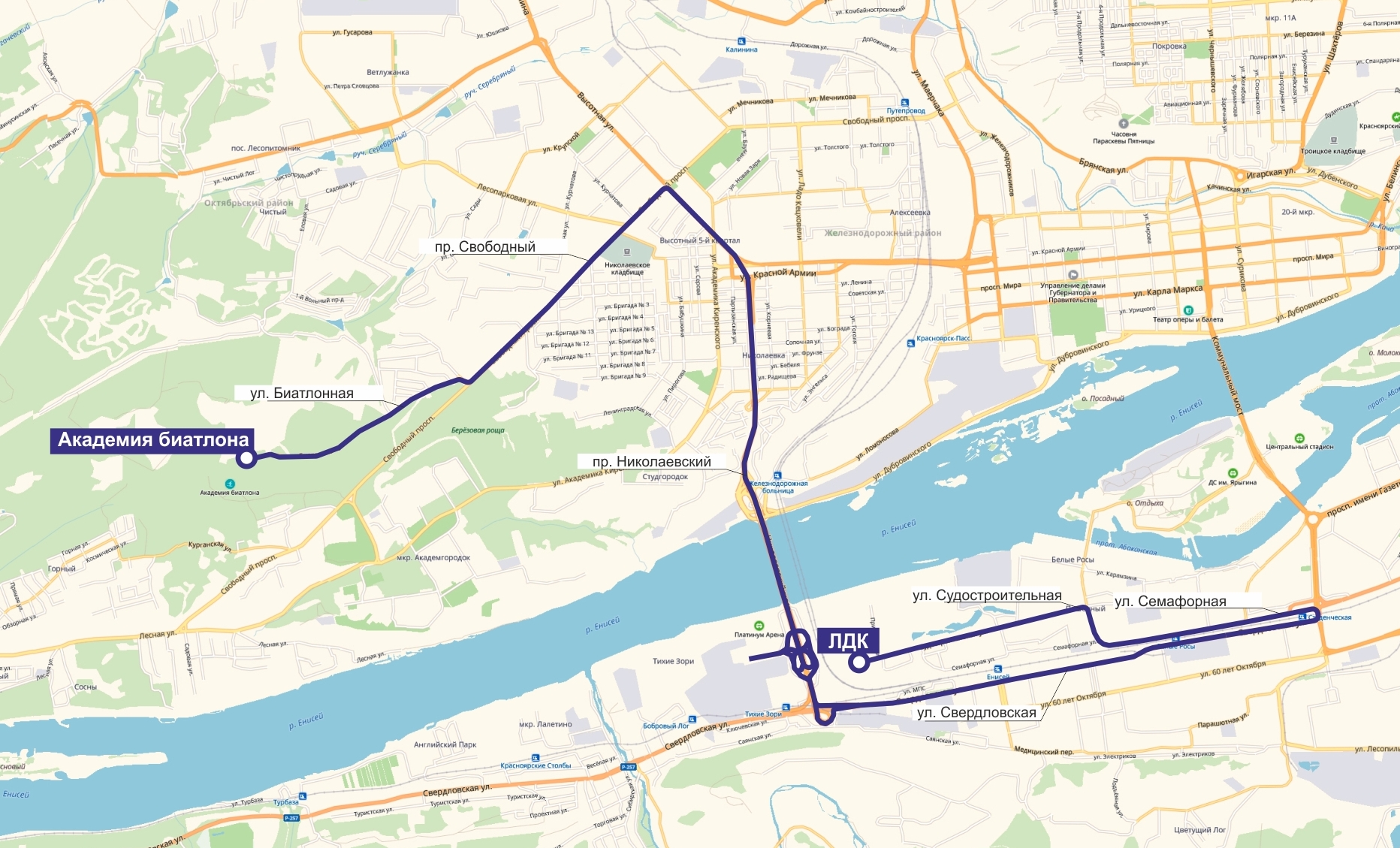 Рисунок 2. Организация движения городского общественного транспорта до многофункционального спортивного комплекса «Радуга».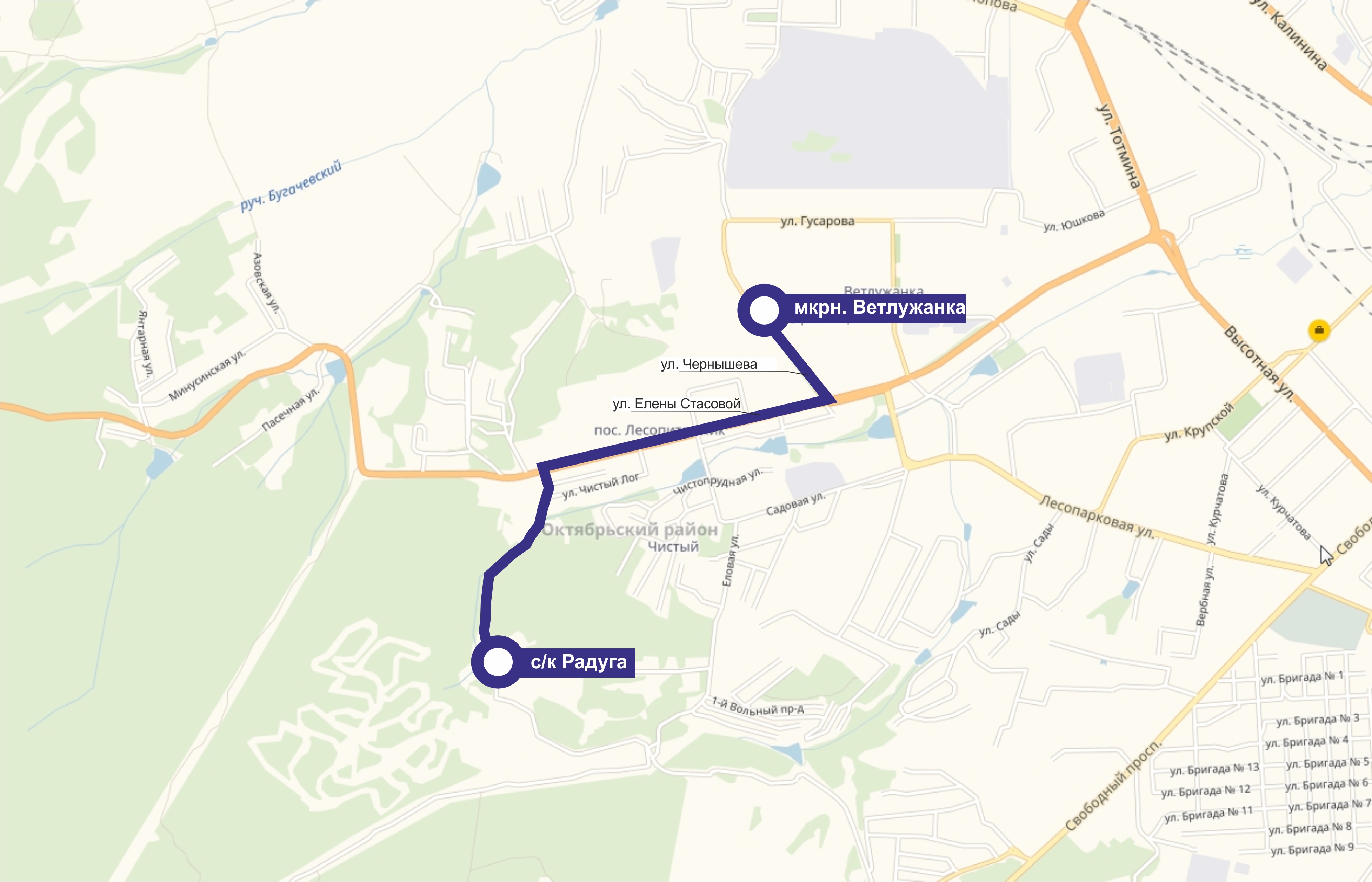 03.06.2019№ 34-ж№ марш-рутаНаименование маршрутаВид транспортных средств: автобусВид транспортных средств: автобус10Пос. Энергетиков – ОАО «Красфарма» 11Ул. 3-я Дальневосточная – Железнодорожный вокзал12Мкрн. Северный – пос. Удачный14Железнодорожная больница – пос. Овинный18Предмостная площадь – Сады18сОАО «Красфарма» – Сады19Стела – Причал22Спортзал – пос. Индустриальный26Железнодорожная больница – Плодово-ягодная станция31ЛДК – Академия биатлона37Железнодорожный вокзал – Фан-парк «Бобровый Лог» –                   пос. Базаиха40Предмостная площадь – Полигон40аАвтовокзал «Восточный» – ул. Мичурина – Полигон40сПл. Котельникова – Автовокзал «Восточный» – Сады –          Полигон49Кардиоцентр – мкрн. Ветлужанка52ЛДК – Мясокомбинат55Пос. Водников – Железнодорожный вокзал56Пос. Шинников – Железнодорожный вокзал64Мкрн. Солнечный – Железнодорожный вокзал87Мкрн. Солнечный – Мясокомбинат (ул. Норильская)95Мкрн. Верхние Черемушки – ЛДКВид транспортных средств: троллейбусВид транспортных средств: троллейбус4Железнодорожный вокзал – ул. Калинина – Северо-западный район – Железнодорожный вокзал5Железнодорожный вокзал – Студенческий городок7Железнодорожный вокзал – Спортзал8Железнодорожный вокзал – мкрн. Северный13Железнодорожный вокзал – Северо˗Западный район –                        ул. Калинина – Железнодорожный вокзал15Спортзал – БСМПВид транспортных средств: трамвайВид транспортных средств: трамвай4КрасТЭЦ – Предмостная площадь – ул. 60 лет Октября –              ул. Мичурина – КрасТЭЦ5Пос. Энергетиков – ул. 60 лет Октября – пр-т им. газеты «Красноярский рабочий» – пос. Энергетиков6Пос. Энергетиков – пр-т им. газеты «Красноярский рабочий» – ул. 60 лет Октября – пос. Энергетиков7КрасТЭЦ – ул. Мичурина – ул. 60 лет Октября – Предмостная площадь – КрасТЭЦ